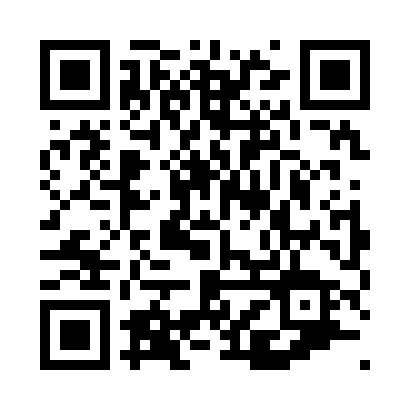 Prayer times for Aconbury, Herefordshire, UKWed 1 May 2024 - Fri 31 May 2024High Latitude Method: Angle Based RulePrayer Calculation Method: Islamic Society of North AmericaAsar Calculation Method: HanafiPrayer times provided by https://www.salahtimes.comDateDayFajrSunriseDhuhrAsrMaghribIsha1Wed3:415:401:086:168:3610:362Thu3:385:381:086:178:3810:393Fri3:355:361:086:188:4010:424Sat3:325:351:086:198:4110:445Sun3:295:331:076:208:4310:476Mon3:265:311:076:218:4510:507Tue3:235:291:076:228:4610:538Wed3:205:281:076:238:4810:569Thu3:175:261:076:248:4910:5910Fri3:165:241:076:258:5110:5911Sat3:155:221:076:268:5311:0012Sun3:145:211:076:268:5411:0113Mon3:135:191:076:278:5611:0214Tue3:135:181:076:288:5711:0215Wed3:125:161:076:298:5911:0316Thu3:115:151:076:309:0011:0417Fri3:105:131:076:319:0211:0518Sat3:105:121:076:329:0311:0619Sun3:095:101:076:339:0511:0620Mon3:085:091:076:349:0611:0721Tue3:085:081:076:349:0811:0822Wed3:075:071:086:359:0911:0823Thu3:075:051:086:369:1011:0924Fri3:065:041:086:379:1211:1025Sat3:065:031:086:389:1311:1126Sun3:055:021:086:389:1411:1127Mon3:055:011:086:399:1611:1228Tue3:045:001:086:409:1711:1329Wed3:044:591:086:419:1811:1330Thu3:034:581:086:419:1911:1431Fri3:034:571:096:429:2011:15